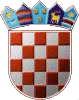 REPUBLIKA HRVATSKAKRAPINSKO - ZAGORSKA ŽUPANIJA      OPĆINA VELIKO TRGOVIŠĆE           OPĆINSKI NAČELNIKKLASA: 023-01/20-01/345UR.BROJ: 2197/05-05-20-3Veliko Trgovišće,  26.10.2020.g.	Na temelju članka 3. stavak 2. Pravilnika o utvrđivanju kriterija i postupaka za dodjelu stipendija učenicima srednjih škola i studentima Općine Veliko Trgovišće ("Službeni glasnik Krapinsko-zagorske županije" br. 15/04., 9/07. i 28/13), te Odluke općinskog načelnika  općine Veliko Trgovišće od  26. listopada 2020.g. objavljuje  seNATJEČAJ ZA DODJELU STIPENDIJA UČENICIMA SREDNJIH ŠKOLA I REDOVNIM STUDENTIMA      ZA ŠKOLSKU  - AKADEMSKU GODINU 2020./2021.I	Raspisuje se natječaj za dodjelu  šesnaest učeničkih   stipendija u visini od 300,00 kn  (tristokuna) mjesečno i  jedanaest studentskih stipendija u visini od  500,00 kn (petstokuna)      mjesečno.                                                                           II	Pravo sudjelovanja na natječaju imaju svi učenici srednjih škola  i  redovni  studenti    čiji roditelji imaju prebivalište na području općine Veliko Trgovišće, ukoliko već nisu korisnici  stipendije  ili kredita po nekoj drugoj osnovi, te  ispunjavaju slijedeće uvjete:Redovno upisana godina  školovanja, Za učenike srednja ocjena ostvarena u posljednjoj godini školovanja ne može biti niža od 3,5, - osim za deficitarna zanimanja Socijalni kriterij iVrednovanje društvenih aktivnosti.IIIKao deficitarna zanimanja za dodjelu stipendija za školsku/akademsku 2020./2021. godinu   utvrđuju se: VSS – preddiplomski i diplomski studij  logopedijeVSS – preddiplomski i diplomski sveučilišni studij matematike nastavnički smjer    VŠS – stručni prvostupnik predškolskog odgojaSSS – zidar, keramičar, vodoinstalater, stolar, soboslikar - ličilac.	Riječi i pojmovi koji imaju rodno značenje, odnose se jednako na muški i ženski rod.IV	Podnesene prijave  na raspisani natječaj za dodjelu stipendija u školskoj/ akademskoj godini 2020/2021.  učenika i studenata koji se školuju za zanimanja koja su utvrđena kao deficitarna boduju se prema kriterijima iz Pravilnika o utvrđivanju kriterija i postupaka za dodjelu stipendija učenicima srednjih škola i studentima s područja općine Veliko Trgovišće, osim primjene uvjeta o ostvarenoj srednjoj ocjeni u prethodnoj godini školovanja za učenike,   s time da se na ukupni broj bodova, dodjeljuje još 20 bodova.                                                                          V	Rok za podnošenje zahtjeva iznosi 15 dana od dana objave natječaja.	Natječaj se objavljuje 26. listopada 2020.g. i traje do 09. studenog 2020.g. 	U postupak  rješavanja uzimat će se samo potpuno dokumentirani zahtjevi.VIZahtjevi se dostavljaju općini Veliko Trgovišće, Trg Stjepana i Franje Tuđmana 2, 49214 Veliko Trgovišće.Zahtjevi se podnose na posebnom obrascu, kojeg kandidati mogu dobiti u Općini Veliko Trgovišće ili isti mogu skinuti sa općinske Internet stranice www.veliko-trgovisce.hr.Zahtjevu treba priložiti slijedeću dokumentaciju:Potvrdu  škole - fakulteta  o upisu na redovno školovanje (škola, smjer, godina – studenti obavezno moraju dati naznaku koju su akademsku godinu upisali),Učenici - fotokopiju svjedodžbe zadnje godine završenog školovanja,     Izjavu o članovima zajedničkog domaćinstva (na obrascu Zahtjeva - izjava roditelja),Za nezaposlene osobe potvrdu Zavoda za zapošljavanje da se nalazi u evidenciji nezaposlenih (ili potvrdu o podacima u matičnoj evidenciji HZMO),Ostalu dokumentaciju kojom se dokazuje otežavajuće okolnosti materijalnog položaja   obiteljskog  domaćinstva (djeca roditelja poginulih u domovinskom ratu i djeca invalida domovinskog rata, samohrani roditelji, ostali članovi obiteljskog  domaćinstva koji se istovremeno redovno školuju i djeca s teškoćama u razvoju),Potvrdu iz koje je vidljivo da kućanstvo nema nepodmirenih obveza prema općini Veliko Trgovišće (uvid u bazu podataka vrši službena osoba Jedinstvenog upravnog odjela neposredno prilikom predaje zahtjeva),Dokaze o postignutim uspjesima na službenim županijskim, državnim i međunarodnim natjecanjima u znanju, a koja  su verificirana od strane  Ministarstva znanosti i obrazovanja. U obzir se uzimaju priznanja ostvarena u  prethodnoj  godini školovanja,Članska iskaznica, potvrda ili druga odgovarajuća dokumentacija kojom se dokazuje članstvo i aktivan rad u udrugama.VII	Zahtjev za dodjelu stipendija podnosi se isključivo na propisanim obrascima koji se mogu podići u Jedinstvenom upravnom odjelu općine Veliko Trgovišće, svakim radnim danom od 07,00 - 15,00 sati ili skinuti sa općinske Internet stranice.	Sve primljene zahtjeve kojima će biti obavezno priložena dokumentacija iz točke IV. od 1-8, rješavat će Povjerenstvo za dodjelu stipendija,  na temelju kriterija iz Pravilnika i ovog natječaja.VIII	  Dodjela stipendija vrši se na osnovi ukupno ostvarenih bodova prema članku 7. Pravilnika.	Redoslijedna lista svih zahtjeva prema ostvarenim bodovima objavit će se na oglasnoj ploči i  internet stranici  općine Veliko Trgovišće.IX	 Učenik/student  kojem  će stipendija biti odobrena, biti će pozvan radi zaključivanja ugovora.Stipendija se odobrava za  školsku - akademsku  god. 2020./2021.	Nakon završetka školske – akademske  godine prema kalendaru usmjerenog obrazovanja iz Zakona, svi korisnici stipendija dostavljaju Odjelu potvrdu o uspješno završenoj  godini   školovanja - studija.	U slučaju financijskih poteškoća Općina može odustati od uplate pojedine mjesečne rate bez posebnog  obrazloženja.X	Korisnik stipendije gubi pravo na isplatu stipendije:ako prekine školovanje za koje mu je stipendija odobrena,ako se utvrdi da stipendiju nenamjenski troši,ako u vremenu ostvarivanja prava na stipendiju odbije predočiti dokumentaciju po traženju Komisije iz članka 3. PravilnikaStipendije se u pravilu ne vraćaju.Izuzetno od prethodnog stavka stipendije se vraćaju:kada korisnik samovoljno prekine školovanje (o čemu treba odmah pismeno obavijestiti Jedinstveni upravni odjel, općine Veliko Trgovišće),ako se nedolično ponaša,kada  korisnik  ne dostavi potvrdu o uspješno završenoj godini školovanja najkasnije do 01. prosinca,ako se utvrdi da stipendiju nenamjenski troši,ako u vremenu ostvarivanja prava na stipendiju odbije predočiti dokumentaciju po traženju Komisije iz članka 3. Pravilnika.Obveza vraćanja za slučajeve iz prethodnog stavka iznosi 100 % primljenih iznosa u polovici vremena za koje su isplate izvršene.                                                                                          OPĆINSKI NAČELNIK                                                                                                Robert Greblički